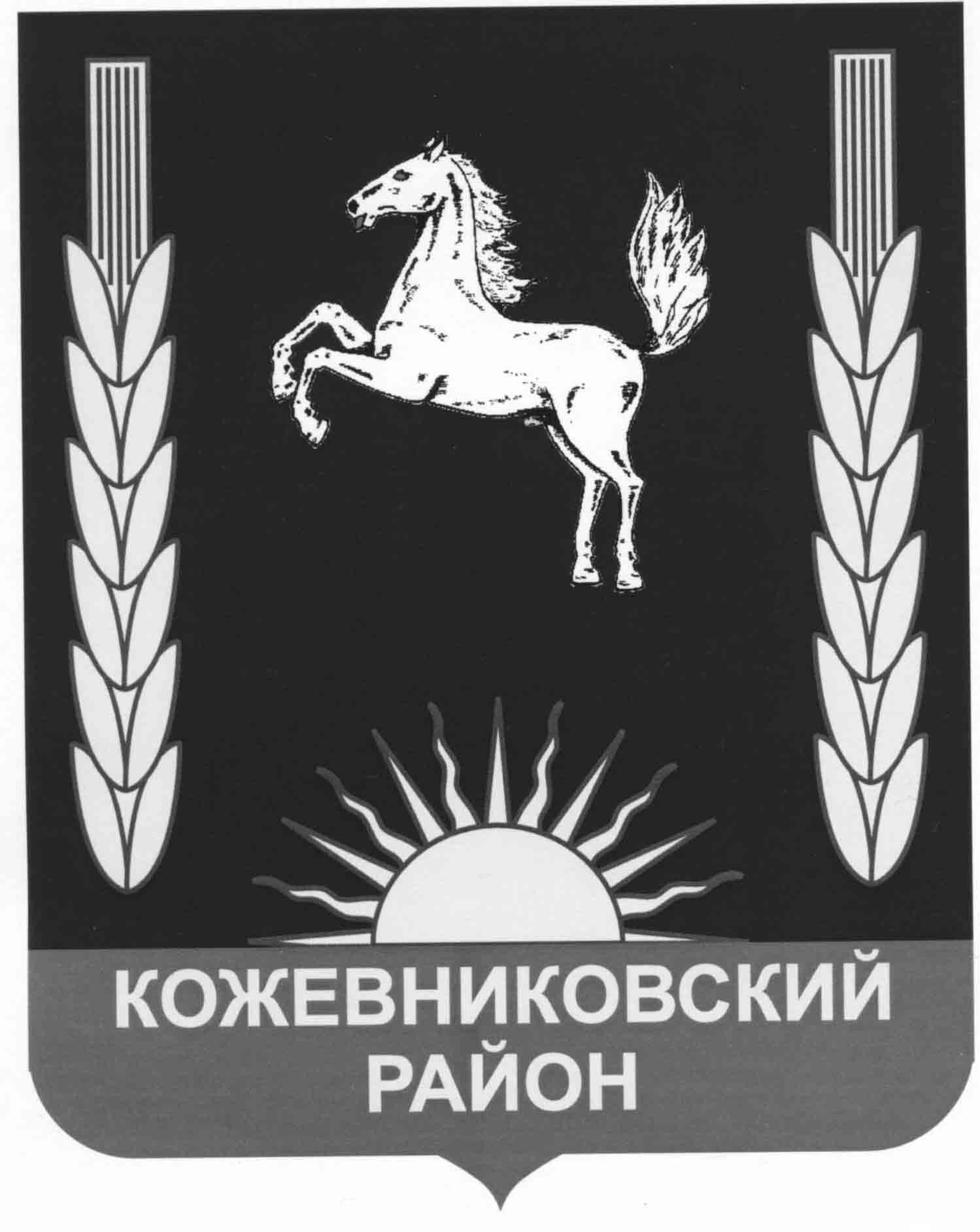 АДМИНИСТРАЦИЯ  кожевниковского   районапостановление20.01.2014                                                                                                                                           №  22        с. Кожевниково       Кожевниковского района       Томской областиОб утверждении Положения о защите, хранении,обработке  и  передаче   персональных   данныхработников Администрации Кожевниковского районаВ соответствии Федеральным законом от 27 июля 2006 года № 149-ФЗ "Об информации, информационных технологиях и о защите информации", Федеральным законом от 27 июля 2006 года №  152-ФЗ "О персональных данных»ПОСТАНОВЛЯЮ	1. Утвердить  Положение о защите, хранении, обработке  и  передаче   персональных   данных работников Администрации Кожевниковского района согласно приложению к настоящему постановлению.	2. Главному специалисту по вопросам муниципальной службы и кадрам Н.П. Матыскиной:	а) ознакомить под роспись с Положением о защите, хранении, обработке  и  передаче   персональных   данных работников Администрации Кожевниковского района;	б) обеспечить сохранность личных дел работников Администрации Кожевниковского района и защиту их персональных данных от неправомерного использования или утраты, а также защиты от несанкционированного проникновения посторонних лиц;	в) включить в должностные инструкции работников Администрации Кожевниковского района, уполномоченных на обработку персональных данных, соответствующие положения о должностных обязанностях по обеспечению конфиденциальности персональных данных.	3. Главному специалисту по информационным технологиям И.Ю. Щеголихину обеспечить техническую защиту информационных систем, в которых обрабатываются персональные данные работников Администрации Кожевниковского района.	4. Контроль за исполнением настоящего постановления возложить на заместителя Главы Кожевниковского района по управлению делами Листкову Н.С.Глава Кожевниковского района                                                             А.М. Емельянов                                                   Начальник отдела правовой и кадровой работы_________М.В. Пономаренко«___»___________2014Листкова Н.С.Положение
о защите, хранении, обработке и передаче персональных данных работников Администрации Кожевниковского района1. Общие положения1.1. Настоящее Положение разработано в соответствии с Конституцией Российской Федерации, Трудовым кодексом Российской Федерации, Федеральным законом от 27 июля 2006 года № 149-ФЗ «Об информации, информационных технологиях и о защите информации", Федеральным законом от 27 июля 2006 года № 152-ФЗ "О персональных данных» и регламентирует защиту, хранение, обработку и передачу персональных данных работников Администрации Кожевниковского района.1.2. В соответствии с пунктом 1 статьи 3 Федерального закона от 27 июля 2006 года № 152-ФЗ «О персональных данных» под персональными данными работника Администрации Кожевниковского района (далее - персональные данные) понимается любая информация, относящаяся к прямо или косвенно определенному или определяемому физическому лицу (субъекту персональных данных).  1.3. К персональным данным относятся:фамилия, имя, отчество;дата рождения;гражданство;номер страхового свидетельства;ИНН;знание иностранных языков;данные об образовании (номер, серия дипломов, год окончания);данные о приобретенных специальностях;семейное положение;данные о членах семьи (степень родства, Ф. И. О., год рождения, паспортные данные, включая прописку и место рождения);фактическое место проживания;контактная информация;данные о военной обязанности;данные о текущей трудовой деятельности (дата начала трудовой деятельности, кадровые перемещения, оклады и их изменения, сведения о поощрениях, данные о повышении квалификации и т. п.).1.4. Все персональные сведения о работнике работодатель может получить только от него самого. В случаях, когда работодатель может получить необходимые персональные данные работника только у третьего лица, работодатель должен уведомить об этом работника и получить от него письменное согласие.1.5. Работодатель обязан сообщить работнику о целях, способах и источниках получения персональных данных, а также о характере подлежащих получению персональных данных и возможных последствиях отказа работника дать письменное согласие на их получение.1.6. Персональные данные работника являются конфиденциальной информацией и не могут быть использованы  работодателем, или любым иным лицом, в личных целях.1.7. При определении объема и содержания персональных данных работника работодатель руководствуется настоящим Положением, Конституцией Российской Федерации, Трудовым кодексом Российской Федерации, иными федеральными законами.1.8. Работодатель, работник и его представители совместно разрабатывают меры защиты персональных данных работника.1.9. Работник не должен отказываться от своих прав на сохранение и защиту тайны.1.10. Перечень лиц, уполномоченных на получение, обработку, хранение, передачу и любое другое использование персональных данных в Администрации Кожевниковского района, утверждается распоряжением Администрации Кожевниковского района.2. Хранение, обработка и передача персональных данных работника2.1. Обработка персональных данных работника осуществляется исключительно в целях обеспечения соблюдения законов и иных нормативных правовых актов, содействия работнику в трудоустройстве, обучении и продвижении по службе, обеспечения личной безопасности работника, контроля количества и качества выполняемой работы и обеспечения сохранности имущества.2.2. Персональные данные работника хранятся у ведущего специалиста отдела правовой и кадровой работы Администрации Кожевниковского района, в сейфе на бумажных носителях: трудовая книжка, личное дело, карточка формы Т-2 и на электронных носителях с ограниченным доступом.2.3. В личные дела работников Администрации Кожевниковского района  вносятся их персональные данные и иные сведения, связанные с поступлением на работу, ее прохождением и увольнением с работы и необходимые для обеспечения деятельности Администрации Кожевниковского района.Персональные данные и иные сведения, содержащиеся в личных делах работников, относятся к сведениям конфиденциального характера (за исключением сведений, которые в установленных федеральными законами случаях могут быть опубликованы в средствах массовой информации), а в случаях, установленных федеральными законами и иными нормативными правовыми актами Российской Федерации, - к сведениям, составляющим государственную тайну.Сведения о доходах, об имуществе и обязательствах имущественного характера муниципальных служащих Администрации Кожевниковского района, их супругов и несовершеннолетних детей в соответствии с решением Думы Администрации Кожевниковского района от 30,082012 № 160 «Об утверждении Порядка размещения сведений о доходах, расходах, об имуществе и обязательствах имущественного характера лиц, замещающих должности муниципальной службы в Администрации Кожевниковского района, ее органах, на официальном сайте муниципального образования Кожевниковский район и предоставления их для опубликования средствам массовой информации»  размещаются на официальном сайте муниципального образования «Кожевниковский район.2.4. Заместитель Главы Кожевниковского района по управлению делами, ведущий специалист  отдела правовой и кадровой работы  вправе передавать персональные данные работника в отдел бухгалтерского учета и отчетности Администрации Кожевниковского района в случаях, установленных законодательством, необходимых для исполнения обязанностей работников отдела. 2.5. Глава Кожевниковского района может передавать персональные данные работника третьим лицам, только если это необходимо в целях предупреждения угрозы жизни и здоровья работника, а также в случаях, установленных законодательством.2.6. При передаче персональных данных работника Глава Кожевниковского района, заместитель Главы Кожевниковского района по управлению делами  предупреждают лиц, получающих данную информацию, о том, что эти данные могут быть использованы лишь в целях, для которых они сообщены, и требуют от этих лиц письменное подтверждение соблюдения этого условия.2.7. Иные права, обязанности, действия работников, в трудовые обязанности которых входит обработка персональных данных работника, определяются должностными инструкциями.2.8. Все сведения о передаче персональных данных работника учитываются для контроля правомерности использования данной информации лицами, ее получившими.2.9. Начальник отдела бухгалтерского учета и отчетности Администрации Кожевниковского района обязан предоставлять персональную информацию в пенсионный фонд по форме, в порядке и объеме, установленных законодательством Российской Федерации.3. Обязанности работодателя по хранению и защите персональных данных работника3.1. Работодатель обязан за свой счет обеспечить защиту персональных данных работника от неправомерного их использования или утраты в порядке, установленном законодательством Российской Федерации.Персональные данные, которые обрабатываются в информационных системах, подлежат защите от несанкционированного доступа и копирования. Безопасность персональных данных при их обработке в информационных системах обеспечивается с помощью системы защиты персональных данных, включающей организационные меры и средства защиты информации. Технические и программные средства должны удовлетворять устанавливаемым в соответствии с законодательством Российской Федерации требованиям, обеспечивающим защиту информации.3.2. Реализация требований по обеспечению безопасности персональных данных в  информационных системах возлагается на специалистов по информационным технологиям.При обработке персональных данных в информационных системах в соответствии с постановлением Правительства Российской Федерации от 17 ноября 2007 года № 781 «Об утверждении положения об обеспечении  безопасности персональных данных при их обработке в информационных системах персональных данных» должно быть обеспечено:а) проведение мероприятий, направленных на предотвращение несанкционированного доступа к персональным данным и (или) передачи их лицам, не имеющим права доступа к такой информации;б) своевременное обнаружение фактов несанкционированного доступа к персональным данным;в) недопущение воздействия на технические средства автоматизированной обработки персональных данных, в результате которого может быть нарушено их функционирование;г) незамедлительное восстановление персональных данных, модифицированных или уничтоженных вследствие несанкционированного доступа к ним;д) осуществление постоянного контроля за обеспечением уровня защищенности персональных данных.3.3. Работодатель обязан ознакомить работника и его представителей с настоящим Положением и их правами в области защиты персональных данных под расписку.3.4. Работодатель обязан осуществлять передачу персональных данных работника только в соответствии с настоящим Положением и законодательством Российской Федерации.3.5. Работодатель обязан предоставлять персональные данные работника только уполномоченным лицам и только в той части, которая необходима им для выполнения их трудовых обязанностей, в соответствии с настоящим Положением и законодательством Российской Федерации.3.6. Работодатель не вправе получать и обрабатывать персональные данные Работника о его политических, религиозных и иных убеждениях и частной жизни.В случаях, непосредственно связанных с вопросами трудовых отношений, Работодатель вправе получать и обрабатывать персональные данные работника о его личной жизни, только с письменного согласия работника.3.7. Работодатель не имеет права получать и обрабатывать персональные данные работника о его членстве в общественных объединениях или профсоюзной деятельности, за исключением случаев, предусмотренных законодательством Российской Федерации.3.8. Работодатель не вправе предоставлять персональные данные работника в коммерческих целях без письменного согласия работника.3.9. Работодатель обязан обеспечить Работнику свободный бесплатный доступ к своим персональным данным, включая право на получение копий любой записи, содержащей его персональные данные, за исключением случаев, предусмотренных законодательством.3.10. Работодатель обязан по требованию работника предоставить ему полную информацию о его персональных данных и обработке этих данных.3.11. Работодатель обязан ежегодно под роспись знакомить работника с записями в личном деле.4. Права работника на защиту его персональных данных4.1. Работник в целях обеспечения защиты своих персональных данных, хранящихся у Работодателя, имеет право:а) получать полную информацию о своих персональных данных, их обработке, хранении и передаче;б) определять своих представителей для защиты своих персональных данных;в) на доступ к относящимся к нему медицинских данных с помощью медицинского специалиста по их выбору;г) требовать исключения или исправления неверных или неполных персональных данных, а также данных, обработанных с нарушениями настоящего Положения и законодательства Российской Федерации.При отказе работодателя исключить или исправить персональные данные работника работник вправе заявить работодателю в письменном виде о своем несогласии с соответствующим обоснованием;д) требовать от работодателя извещения всех лиц, которым ранее были сообщены неверные или неполные персональные данные работника, обо всех произведенных в них исключениях, исправлениях или дополнениях.5. Ответственность работодателя и его сотрудников5.1. Защита прав работника, установленных настоящим Положением и законодательством Российской Федерации, осуществляется судом в целях пресечения неправомерного использования персональных данных работника, восстановления нарушенных прав и возмещения причиненного ущерба, в том числе морального ущерба.5.2. В случае нарушения норм, регулирующих обработку, хранение, передачу и защиту персональных данных работника работодателем и иными лицами, они несут ответственность на основании статьи 90 Трудового кодекса Российской Федерации.УТВЕРЖДЕНОпостановлением Администрации Кожевниковского районаот 20.01.2014 № 22